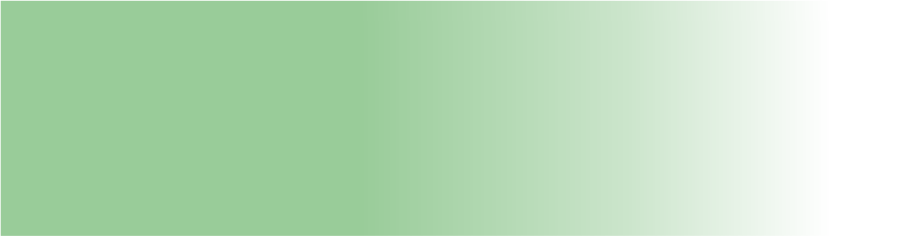 OBS: 1 - Ao concluir o preenchimento do formulário, enviar  o arquivo  juntamente com uma foto da entidade para o email secretariaexecutiva@casipb.com.br Complemento:::::